June 2017 - Press Release: For Immediate PublicationProperty Expo Set to Inspire the South EastA brand new ‘not-for-profit’ property event is coming to Kent in the autumn and is tipped to be Kent, Sussex and Surrey’s preeminent property show.For those interested in the property market, the 12th October is a date to put in your diary. This is the date of the inaugural South East Property Expo taking place at The Hop Farm in Kent.  The average house price in the South East last year was nearly £320,000*, a rise of around 7% per annum. Compare this with the national average of £237,000 and it’s clear that the housing market across Kent, Surrey and Sussex remains buoyant. In fact, it is the strongest outside of London according to The Office for National Statistics. The same can also be said for commercial property market in the region too, where demand remains strong and rental value growth is seemingly outstripping the rest of the country**.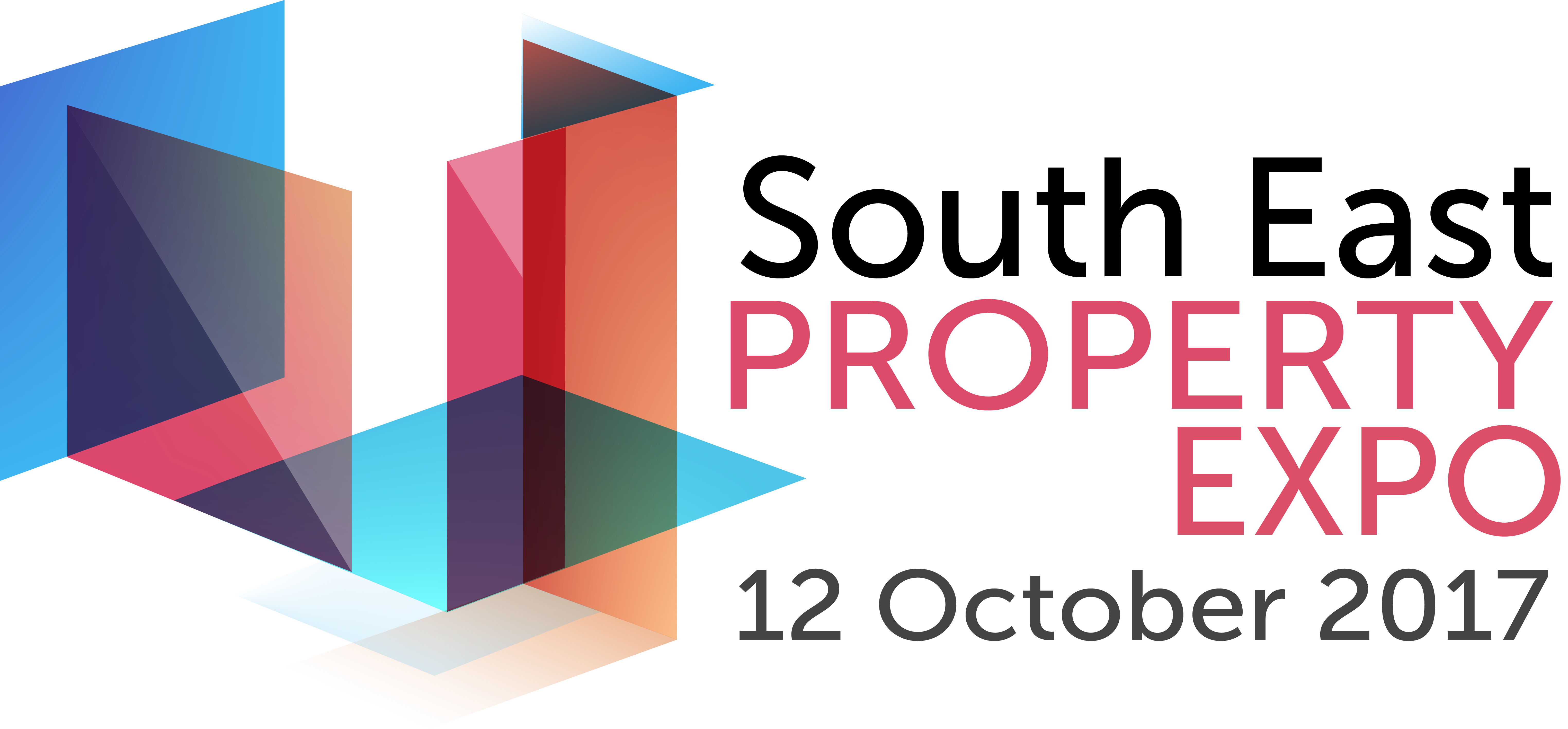 Given the importance of property to the regional economy, the property experts at Thackray Williams Solicitors, who are organising the event, feel it’s important that there is a show aimed at celebrating and supporting the people and businesses involved in it. It is clear when buying property either as a home for your family, as a premises for your business or for simply as a secure investment, everyone requires expert help and advice.  The Expo aims to bring together, for one day only, buyers and sellers, developers, investors and landlords with trusted suppliers and advisors, providing help and assistance to those with an interest in all things property.  Alongside over 50 exhibitors, there is also the chance to attend a range of talks and seminars by respected industry experts on a wide range of property topics as well as plenty of networking opportunities.However, for tradesmen, investors, suppliers and advisors, who are interested in exhibiting at the South East Property Expo you need to be quick if you want to get involved.  With 5 months left until the big day nearly 50% of the exhibition opportunities have already gone. For more information visit about this exciting event visit www.sepropertyexpo.co.uk.* The Office for National Statistics
**CBRE UK Monthly Index[Copy ends]For all enquires please contact James Bradshaw on james.bradshaw@thackraywilliams.com or 02084616178